Publicado en Barcelona el 23/05/2016 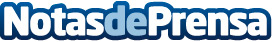 Instituto Jesús Lago contribuye a la difusión del Día Europeo de la ObesidadEl 21 de Mayo se celebró el Día Europeo de la obesidad, una enfermedad que afecta ya al 15,5% de la población española. Instituto Jesús Lago, centro en Madrid especializado en cirugía de la obesidad ofrece un análisis de composición corporal sin coste y valoración médica gratuita para conocer el grado de sobrepeso.



Datos de contacto:EstherNota de prensa publicada en: https://www.notasdeprensa.es/instituto-jesus-lago-contribuye-a-la-difusion Categorias: Medicina Nutrición Sociedad Madrid http://www.notasdeprensa.es